«Утренняя зарядка – гарантия хорошего дня и крепкого здоровья»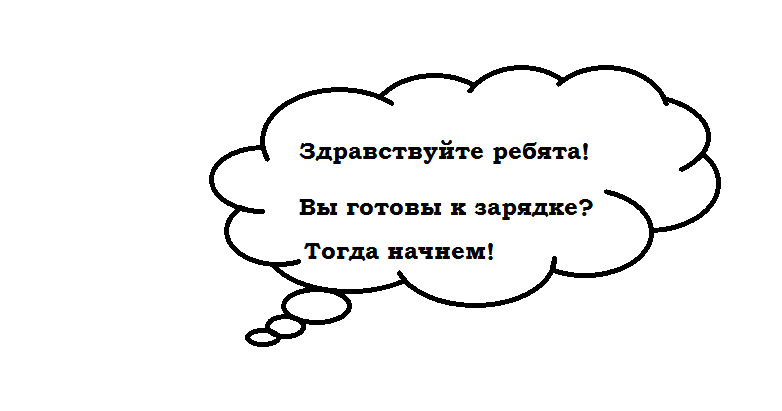 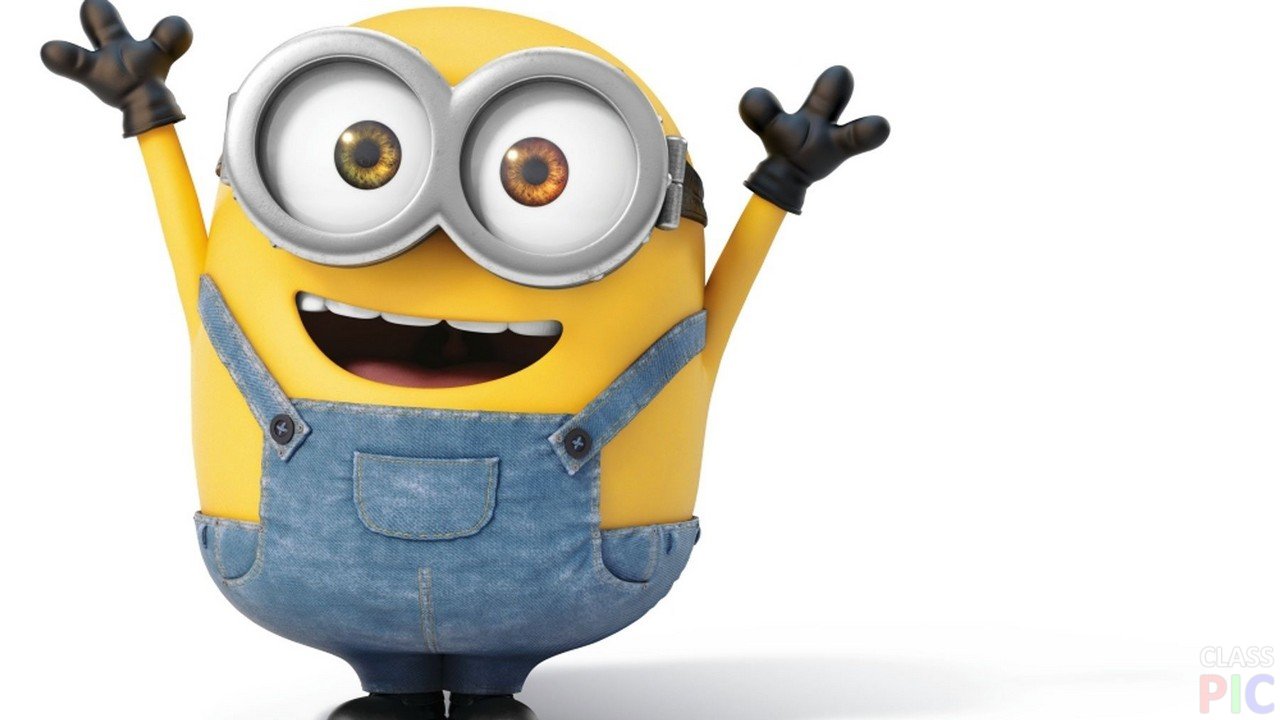 Выполни упражнения вместе с нами!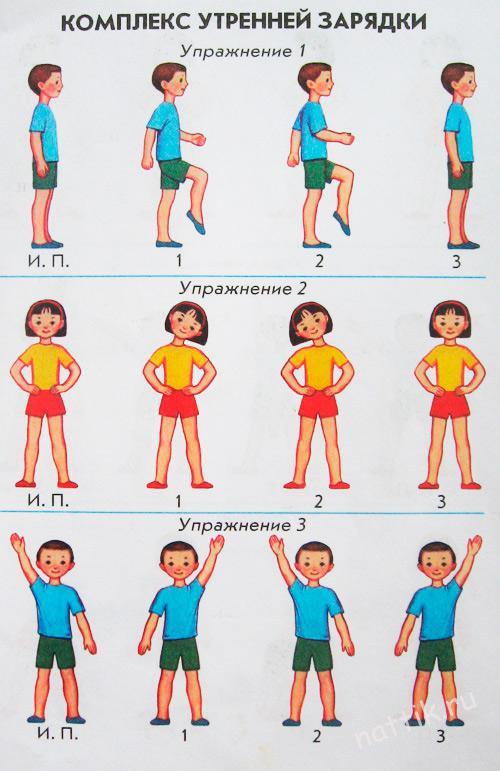 12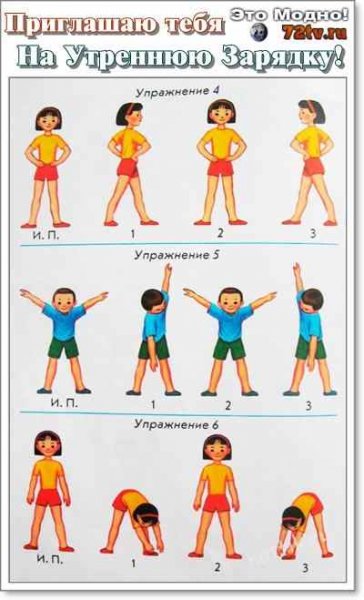 345Также можете воспользоваться данным комплексомКомплекс упражненийРазомните шею:-выполните наклоны вправо-влево, вверх-вниз;-медленно вращайте головой в одну сторону, затем в другую.Переходите к рукам и плечам:-высоко поднимайте, а затем опускайте плечи;-сделайте вращательные движения вытянутыми руками, рисуя круги;-согните руки в локтях и несколько раз резко отведите их назад, а затем, выпрямив, вперед;-выполните вращения кистями рук.Разогрейте туловище:-поставив ноги на ширину плеч, плавно наклоняйтесь вперед, стремясь коснуться ладонями пола;-положив руки на пояс, выполните вращения тазом;-положив одну руку на поясницу, а вторую подняв высоко над головой, выполняйте наклоны вбок.Разомните ноги:-выполните подъемы на носки, напрягая мышцы;-приседайте, стараясь не отрывать пяток от пола.